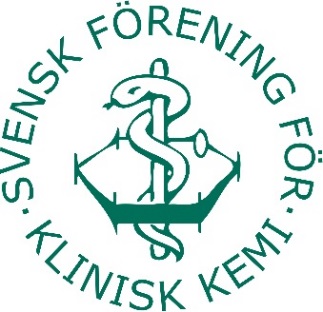 AgendaÅrsmöte för SFKK 2022Datum: 4:e maj, 17:00Plats: R24+25, Gothia towers, GöteborgDigitalt: Länk*FöredragningslistaMötet öppnasVal av mötesordförandeVal av mötessekreterareVal av justeringspersonerGodkännande av kallelseprocess och fastställande av föredragningslistaFastställande av föregående årsmötesprotokollRedogörelse för styrelsens verksamhetsberättelse 2022Rapport om bokslut och resultaträkning för verksamhetsåret 2022Genomgång av revisionsberättelseHedersmedlemmarBeslut om ansvarsfrihet för styrelsenVal av:OrdförandeVice ordförandeSekreterareSkattmästareKommunikationsansvarigTvå ordinarie ledamöter och två suppleanterTvå revisorer och revisorssuppleantValberedning, minst tre medlemmar varav en sammankallandeInformation om val av eventuell erforderlig representation i svenska, nordiska och internationella sektioner.Fastställande av årsavgiftÖvriga anmälda frågorMötets avslutande*Uppgifter för digitalt deltagande (vid behov):Mötes-ID: 325 969 505 079 Lösenord: N9zF3pEller ring in (endast ljud) +46 8 505 218 11,,648559614#Telefonkonferens-ID: 648 559 614# 